                                Zadania na dzień 2.04.2020r. dla kl. Ibi                                Temat: Ćwiczenia w czytaniu i liczeniu.                                                          EDUKACJA POLONISTYCZNAOtwórzcie podręczniki polonistyczno- społecne na str.32- 35*  przyjrzyjcie się literce B,b* przeczytajcie sylaby a następnie przeczytajcie tekst * odpowiedzcie na dwa pierwsze pytania ( żółte kropki)* poproście kogoś starszego, żeby pomógł wam przeczytać tekst pt. "Lot balonem"* przejdźmy dalej do następnej strony i znowu przyjżyjcie się literce R,r* przeczytajcie sylaby- głośno,cicho, szybko, wolno* spróbujcie przecztac z tatą, wujkiem a może dziadkiem tekst "Wizyta w oceanarium" i "Odkrywcy"* chętni mogą wykonać polecenia pod tekstem (żółta kropka) str.35                                                         EDUKACJA MATEMATYCZNA Wykonajcie zadania na str.77 ćwiczenia matematyczno- przyrodnicze                                                         WYCHOWANIE FIZYCZNEPrzesyłam Wam link do Wf online w domu- kolorowa ruletka. W czasie wolnym lub, gdy będziecie się nudzić zakręćcie kołem. https://wordwall.net/pl/resource/893767/wychowanie-fizyczne/wf-online-w-domu-%c4%87wiczenia                                                                                                Życzę jak co dzień powodzenia :)                                                                                                                                       R. D.Kochani przesyłam Wam ćwiczenie z programowania. Zróbcie je w wolnej chwili.                                                                    Pozdrawiam Katarzyna Raczyk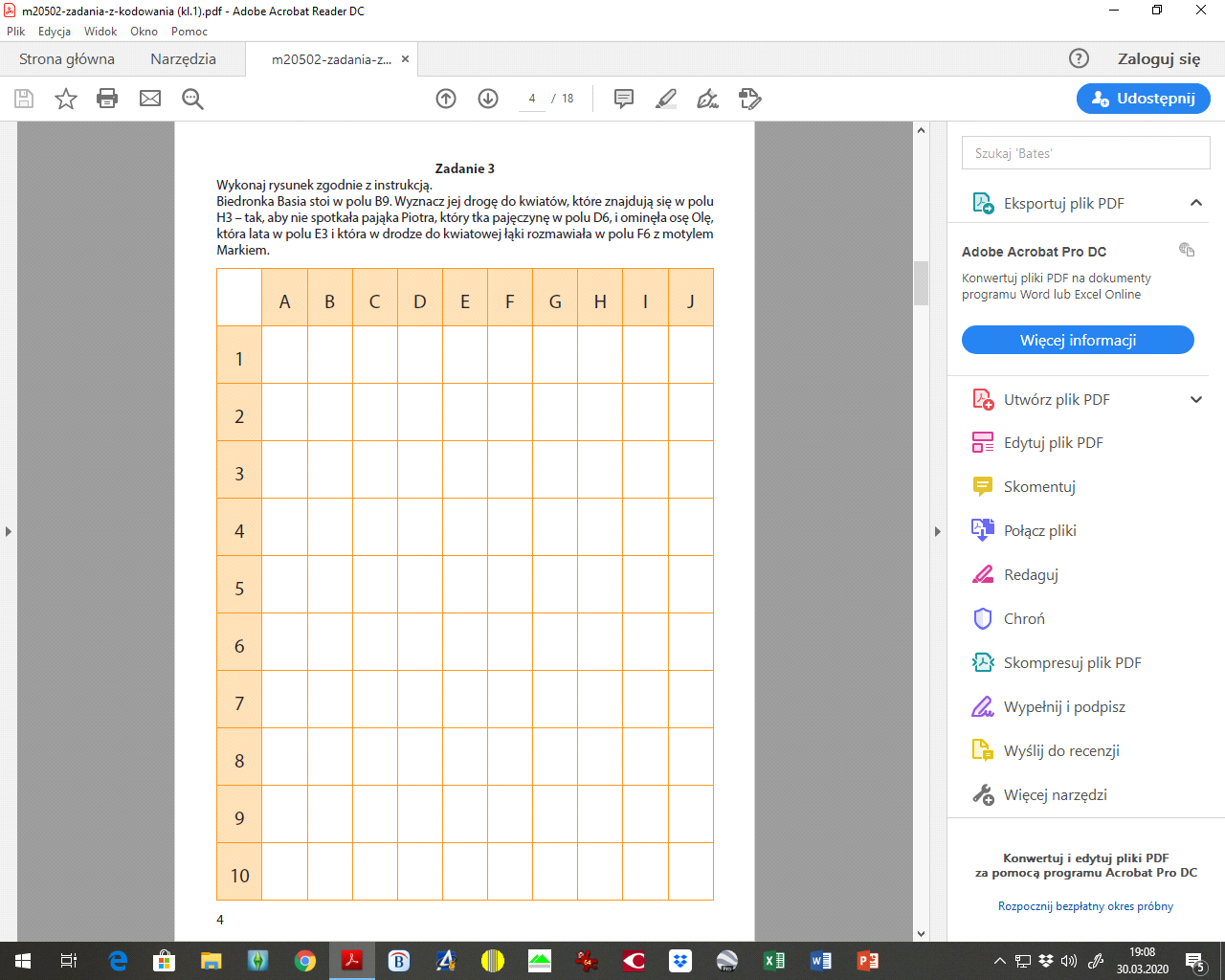 